Першотравенська загальноосвітня школа І-ІІІ ступенів №4Букварикове свято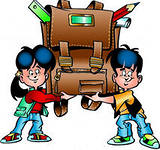 Вчитель Коровіна Н.Ю.Мета: повторити алфавіт; закріпити знання про звуки та букви; виховувати у дітей любов до книги, як до джерела знань, формувати інтерес до читання; переконувати, що добросовісне навчання в школі — святий обов’язок кожного громадянина нашої держави.Зала святково прибрана повітряними кульками, квітами, казковими героями. На стінах розвішені різнокольорові літери.Вчитель: Шановні учні, батьки, вчителі! Сьогодні ми з вами зібралися з приводу дуже радісного дня у житті наших любих першокласників і разом з тим, трішки сумного, адже сьогодні ми прощаємося з нашою найулюбленішою книжкою – Букварем. Ми дуже раді, що вже знаємо всі букви і вміємо читати. Буквар допоміг нам пізнати багато цікавого. Зараз ми тут спробуємо відтворити частинку того, чому навчилися в класі. Хлопчик. Що це нині є за свято,      Що людей тут так багато?Дівчинка. Ти не знаєш? Мусиш знати:       Ми прийшли тут святкувати – тато, мама, ти і я –       гарне свято Букваря.Ведуча 1.  Добрий день! Раді вас вітати на нашім урочистім святі! Ну, що усі зібрались в залі?Ведуча 2. Та ні, когось не вистачає?Ведуча 1. Кого?Ведуча2.  Самі ж бо відгадайте, а потім ще і  привітайте.(ведуча співає пісню, перегляд презентації « Перший раз у перший клас»)До школи радо хто спішить?Старанно хто уроки вчить?Хто хоче все на світі знать,Уміє і читать, й писать?Усі завжди їх пізнають,Скажіть-но, як цих діток звуть?         ШКО-ЛЯ-РИ-КИ!                 Хто радує і тат, і мам?Хто кожну справу робить сам?Хто дружно й весело співа,Родину щастям зігріва?Усі завжди їх пізнають,Скажіть-но, як цих діток звуть?         ШКО-ЛЯ-РИ-КИ!Ведуча 1. Зустрічайте гучними оплесками наш 1 – А клас!( Заходить перший клас)Ведуча2.   Сьогодні тут зібрались первачкиІ в школі вони вже не новачки.                  - Добридень! – ми звертаємось до вас,-                   Дружний наш, веселий перший клас!Діти вірші читаютьПерший клас! Перший клас! Скільки справ зустріло нас!Треба фрукти рахувати,По складах книжки читати. Хтось під партою в куткуРобить справу нелегку:Все на пальцях полічили.Бо без них – немає сили. У житті найкращий перший клас! Через те, що все тут в перший раз: В перший раз підручник,Зошит в перший раз.Вперше тут для нас луна дзвінок,Вперше він покликав на урок.Вчителька заходить,До дошки викликає,А крейду, як тримати в руці,Цього я ще не знаю.Я на уроці вже не перший раз:Тепер я учениця.За партою правильно сиджу,   Хоча і не сидиться!Перший клас навчає нас читать!Перший клас навчає нас писать!Головне навчає всіх дітей дружить!Через те, що разом веселіш!Через те, що разом ми сильніш!Через те, що разом нам цікаво жить!Пісня «ПЕРШИЙ ДЗВОНИК»Сьогодні ми вже справжні,Справді, справжні школярі!Бо читати і писатиМи навчитися змогли.І задачу розв’язати, І відняти, і додати…Словом, успіхів всілякихМи, нарешті, досягли!( Учні по черзі)Ми читати вже навчились!Потрудились!Ох, стомились!Час настав нам відпочитиПосміятись, порадіти!Ще й розважити гостей:І дорослих, і дітей!Ми Букварика чекаєм,А його усе немає.Де ж так довго забарився?Може, в лісі заблудився?Вбігає Сорока, облітає коло.Сорока. Скре – ке - ке! Скре – ке - ке!                Чи ви чули отаке?                Нині свято Букваря,                А Букварика нема.                Не прийшов до діток вчасно,                 Може трапилось нещастя?Забігає Незнайко, обходить коло, з усіма вітається за руку.Незнайко. Ой! Ой! Ой! Насилу врятувався!Ведуча 1. Що це за несподіваний гість? Ви його впізнали?Незнайко. Добрий вечір!Ведуча 2. Який вечір? Адже зараз день!Незнайко. А я й не знаю чи вечір,  чи день?Ведуча 1. А чому це ти так кричав? Незнайко. Та то я від злодія тікав!Ведуча 2. Від злодія? Від якого?Незнайко. Від звичайного, який хотів вкрасти мій капелюх!Ведуча 1.  Який твій капелюх? А навіщо він йому?Незнайко.  Як це навіщо? Ви хіба не знаєте? Чим більший капелюх, тим розумніша голова!Ведуча 2.  Ой, Незнайко! Не сміши нас! У тебе розумна голова? Ось ми зараз перевіримо, що ти знаєш та вмієш! (показує літеру «К»). Яка це літера? Незнайко.  Пів жука. Ведуча 2. А точніше?Діти. Літера «К».Ведуча 1. (показує літеру «О»). А оце?Незнайко. Та це кругле яйце!Ведуча 1. А ви, діти, як вважаєте?Діти. Це літера «о».Ведуча 1. Ну, що ж, Незнайко, нам тебе шкода! Літер ти не знаєш, читати не вмієш.Учень.   Ось хто лиха нам накоїв,Хто читати не хотів,Хто не вчився гарно в школіІ Букварика згубив.Ти до школи мусиш записатись,Щоб цікавого й розумного дізнатись.Ведуча 2.  А зараз, Незнайку, послухай пісню про школу.Пісня «ЧОМУ ВЧАТЬ  У ШКОЛІ».Незнайко.  Годі вже мене вчити! Краще піду пошукаю Буквар.Незнайко зникає. Звучить музика «Політ Баби Яги». Вбігає Баба Яга.Баба Яга. Я летіла на мітлі, Щоб на святі буть мені!Свою ступу розтрощила, Сильно ноги намочила.(Сідає на підлогу, тре собі ноги й стогне).Баба яга. Ох, як я поспішала!Спати довго не лягала,     Довго – довго готувалась, Поки я сюди дісталась.(принюхується)Фу-фу-фу! Щось букварський дух я чую! ( дивиться на Буквар, який лежить на столі. Підходить до столу).Баба Яга.  Книгу я знайшла чарівну,                       В господарстві так потрібну.                       По ній буду чаклувати,                       Доню магії навчати. (Шукає свою доньку Ягуську).Баба Яга.   Де ж поділася Ягуська -                      Моє капосне дівчисько?                      Зараз мамця почаклує,                      Вітерцем тебе придує.  (Шукає Ягусю і ніде не знаходить). Баба Яга чаклує, дмухає. Звук «ВІТЕР».  На сцену забігає Ягуся  так, наче хтось невидимий штовхає, падає перед Ягою, помічає  Буквар, вихоплює його з рук матері та розгортає.)Ягуська. - Що це, матінко моя,                   Знову  чорна магія?                  Якісь знаки та карлючки,                 Мабуть, це Кощія штучки? А це що?(показує на літеру О)Баба Яга. - Це літера «О».Ягуська.  - О? Отрута? Не бери! Мерщій викинь! Поклади!Баба Яга.  - Не турбуйся ти, Ягусько,Заспокойся, угамуйся,Справді, книга чари має,Бо дітей читать навчає.Будь - який малий школярЗнає, книга ця – Буквар,Ось і ти навчись читати, Досить вже байдикуватиШістсот років лише знаєш,Що гуляєш та гасаєш.Ягуська. Я – читати? Ти жартуєш?Баба Яга.  Ти мене погано чуєш? ( беручи  мітлу і погрожуючи  доньці)                                                Я тебе наздожену і за книгу усаджу!(Ягуся намагається утекти,але Баба Яга хапає її  за вухо і, підганяючи мітлою, саджає за стіл та кладе перед нею  Буквар).                      Букви вчи, не йди нікуди.                       А то гірше тобі буде.                       Ось тобі секундомір,                        Потім себе перевір.                       А прийде Кощій, наш тато,                       Будеш йому звітувати.                       Я ж лечу в ліс на нараду                       І даю тобі пораду:                       Швидше справою займися,                       Часу не марнуй, учися!(Баба Яга залишає залу. Звук «Політ».)Ягуся прислухається, радо кидає Буквар на стіл, повертається спиною,шукаючи під лавою приховані солодощі. У цей час лунає звук Букваря(к/ф «Приключения Буратино»). Ягуся  злякано обертається і дивиться на Буквар, нервово розгортаючи знайдену цукерку. За сценою лунає голос Букварика у запису)Букварик.  Я - Букварик чарівний,                         Швидше ти мене відкрий.                         Сам тобі допоможу:                         Вмить читати навчу!                         Ти мене не ображай,                         А люби і поважай.                         Коли дуже побажаєш,                         Все на світі ти впізнаєш!Ягуська.  Хочу, хочу, ну давай,                    Мене вчити починай!Під музику «Гімн Незнайки» до зали забігає Незнайко. Ягуська та Незнайко починають сваритися.Незнайко. Нарешті я його знайшов. Віддай мені Букварика, дівчисько!Ягуська. Це мій Буквар, моя мама його перша знайшла!Незнайко. А ось і ні! Це мій Буквар, бо я його перший загубив!Ведуча 2. Не сваріться, не дражніться,                   Витріть сльози, помиріться,                   Бо сьогодні свято гарне,                   І сумуєте ви марно!Ведуча 1 . Проходьте, сідайте на нашому святі побувайте.Учень.  Добре літери вивчайте,Потім — у склади складайте. Як складете у слова — Розпочнуться вмить дива.Все зумієте читати: Що читають мама й тато, Назви вулиць та казки, Вірші та товсті книжки Про русалку чарівну, Про Ягу стару й страшну, І про лицарів чудових, І про гномиків казкових...Незнайко.  Зрозумів. Букви треба знати, щоб багато хороших книжок читати. Ягуська. А можна і я у вас на святі посиджу? Може ще чомусь навчусь?Ведуча 2.  Сідайте, будь ласка. Нам приємно, що ви бажаєте вчитися.Ведуча 1 . Діти! Настав час запросити Букварика до нас. Учень.   Букварику!  Букварику! Іди – іди до нас.Тебе ми дуже любимо – зустрітися вже час!БУКВАР.  - Ви мене гукали? ( ТАК )Знаю вас я гарно -На уроки ви весь рікХодили не марно.Букви старанно вивчали,Сторінки мої читали.Я – Букварик, вам відомий,    Дуже гарний, малюнковий,     Залюбки всіх вчу читати –    Нема часу спочивати.   Я сьогодні не Буквар,Я сьогодні – генерал!Моє військо – алфавіт, Хай віддасть по честі звіт.         Перекличка : раз, два, три:         Перша, букво – говори!Діти шикуються на сцені й розповідають вірші. Учень. Веселе місто Алфавіт.     В нім кожне слово – цілий світ,     В нім кожна літера жива –      із них складаються слова.Буква А.  Нас 33, нас 33.                  У нас міцна сім 'я,                  Складаємо слова нові.                  Від А до Я.Буква М.   Ми мрію любимо й книжки,                    Життя у нас буя.                    Вчимося в школі залюбки                    Від А до Я.Буква Я.    Знай рідну мову і вивчай,                    Вона твоя й моя,                    Та перш за все абетку знай                    Від А до Я.( Діти в руках тримають квіточку, на пелюстках якої є літери. Ці квіточки учні прикріплять до вази, яку забере Незнайко)Віршик абетки весело читаємоА, Б,  В – коник у траві живе.Г,  Г, Д, Е – мама донечку веде. Є,  Ж, З – по стежині жук повзе.И, І, Ї, Й - гріється на сонці змій.К, Л, М - лисенятко під кущем.Н, О, П  - песик носиком сопеР, С, Т –в полі житечко росте. У, Ф, Х –я сміюся ха-ха-ха.Ц, Ч, Ш – кіт в дорогу вируша.Щ,  Ь (знак м'якшення), Ю, Я – ось вся азбука твоя!Ось так! Голосиста буква А твій Букварик відкрива. Не одна вона іде, а всю азбуку веде. Як веселочка жива з букв складаються слова. Танець букв. Ягуся. (до Незнайка)  -  Ми розпізнати їх зуміли, запам'ятали, зрозуміли…Незнайко.Бажає вам щасливих літ веселе місто Алфавіт!Гра «Відгадайте казку».(Лунає мелодія із мультфільма « Троє із Простоквашино». Заходить у залу листоноша).Листоноша. Двері швидко відчиняйте й листоношу зустрічайте!Доброго дня, дітвора! Із святом Букваря вас вітають герої казок і надсилають вам вітальні телеграми. А хто це? Здогадайтеся! (читає телеграми) « Дорогі малята! Не змогла завітати на ваше свято, бо висиджую золоте яєчко. Зі святом вас!» (Курочка Ряба)« Розумники й розумнички! Котився до вас на свято, та прокотився мимо. Прийміть мої вітання!» ( Колобок)«Любі діти, хотіла прийти до вас на свято, та загубила туфельку. Бажаю вам успіхів у навчанні!» ( Попелюшка)«Зламалася ступа, тому святкуйте без мене. Ваша…» (Баба Яга).«Мріяв бути у вас на святі, але моє гусенятко захворіло. Бажаю всього найкращого!» (Івасик – Телесик).Ведуча.  – Наші дітки знають веселі частівки. Ось послухайте.(Діти співають частівки ).Незнайко. Дітки справді гарні,               І співати таки вправні.               Залишуся в школі я.              Дайте швидше Букваря!              Та у мене для малят є питань цікавих ряд.   -  А чи вмієте ви розгадувати загадки? Олівці і ручки поскладалиУсі діти у…(пенали) Ягуся. У мене є також загадка для вас.Вона вкладається в книжки, щоб не шарпать сторінки.Дуже проста відгадка: цей предмет - …(закладка).Незнайко.   3. Нею тільки поведи – залишаються сліди.Що за дивна штучка? Та це просто…(ручка).Ягуся.   4. Цю найпершу в школі книжкуЗнає будь-який школяр.До усіх книжок доріжкуПрокладає нам …Буратіно. Самовар!Діти. Буквар.Буквар.     Хотів   би  я у вас спитати,                   Чи хочете у гру пограти? Гра « Ходить буква рядами».У мене в руках буква. Коли я скажу такі слова : « ходить буква рядами, хоче дружити із вами» і підійду до когось із вас, то ви повинні придумати слово,  Буквар.  Я вас навчив читати і писати,            Любі дівчата мої і хлоп`ята.            Хай підростає ваш 1 клас,            А я залишаю вас.                 Мені ж час повертатися                В майбутній перший клас.Виходять ті, хто говорить слова Буквареві Учень.         Все починається в житті з малого:                     З зернини - хліб, з промінчика – зоря.                     А люди всі свою дорогу                    Починають з Букваря. Учень              Добрий Букварику! Перша книжко!                          Навіть поплакати хочеться трішки. Учень               Жаль розлучатись, хоч треба,                           Ми не забудем ніколи про тебе. Учень                Спасибі тобі за добру науку                           За паличку першу і першу букву. Учень               За перше слово, за першу казку,                          За першої вчительки щиру ласку. Учень               Ми пам’ятатимем довгі роки                           Мудрі й повчальні уроки твої. 	Учень. 	         Прощавай, Букварику,                           Наш найперший друже!Всі.   Ми тобі, Букварику, дякуємо дуже!Ягуся. ( плаче)  Всі літери прочитані, усіх  їх - 33.                           І хто дітей учитиме усі шкільні роки? Буквар         Не сумуйте, діти,  Ви ж бо не самі.               З вами інші книги   будуть у житті.                        Як хороше, що кожен з вас                        Вивчав «Буквар» у добрий час.                        Хто старанно букви вчив,	  	      Той і диплом заслужив.( Буквар вручає дітям дипломи)Незнайко. Я зрозумів, що треба слухати, запам′ятовувати і знати, тому повертаюсь в мою Сонячну країну, щоб навчати інших. Знання – це скарб, а вміння вчитись – ключ до нього.Пісня «БУКВАРИК».Буквар.   Дякую, дітки, за пісню дзвінку.                  Сюди я запрошу ще книжку одну.(Заходить Читанка і Українська мова ) А ви без мене не сумуйте.Ось ваша подружка нова –Така чарівна, кольороваСестричка – Читанка моя!Що без вагання розвине техніку читання.Всім допоможе зрозуміти Як треба в цьому світі жити.Читанка. Тепер продовжувати будуЯ твою справу нелегку.Та обіцяю – не забудь Цю діти книжку чарівну!Віднині будеш серед книгНа місці першому стояти.Ти – найдорожчий від усіх, Бо ти навчив дітей читати!Та прийшла я не сама,Гарну книжку привела.Яка буде вас навчатиЯк  про вашу мову дбати. Виходить Українська мова Українська мова.Я ваша мова, діти, рідна мова! Іду до вас із глибини віків. Щоб донести до вас чарівне слово, Що найрідніше з-поміж інших слів. Бо різних мов на світі є багато, А рідна мова — в кожного одна. Вона у серці в будень і у свято, Свята і найдорожча нам вона. Спішу навчити гарно розмовляти, Тож, як на крилах, вже до вас лечу. Щоб ви навчились грамотно писати, Думки висловлювати правильно навчу.Виходить Англ. Мова (з Математикою взявшись за руки).I am your happy EnlishPlease, look at me, my friend.I’m very joyfulFrom the first page to the end. I have the pretty pictures.I have got some tests.Let me be your teacherAnd you will be THE BEST!Математик. Один, два, три, чотири, п’ять!                      Вміють діти рахувать.                      Дуже точна я наука                      І мене всі люди вчать.                      Я потрібна всім – це знайте,                      Математику вивчайте! Буквар. Цих  діток  я  прошу  навчатиТого,  що  знаєте  самі,І  вас  прошу  не  лінуватись ( звертається до дітей)І  вчить  уроки  день  при  дні.І  берегти  книжки – Віднині  найперші  друзі  вам  вони.Всі  разом.Обіцяємо  не лінуватись,На “відмінно”  і  “добре”  навчатись.Ведуча 2.  Хочеться подякувати батькам, які підтримували своїх дітей у тяжкі хвилини опанування першої науки – навчитися читати, допомагали їм в усьому.  Учень. Ми до батьків сказати хочем слово і привітати від душіПодарувати танець вам чудовийНайкращі прочитать вірші. (танець у виконанні переможців конкурсу спортивно - бальних танців. Музика «Rabiosa»)Учень. Щиру ви подяку батьки прийміть від нас. 
Хай про перші наші кроки . 
І круті стежинки. 
Нагадають вам сьогодні 
Веселі смішинки. Смішинки.Хлопчик. Тату, сьогодні після обіду ти повинен піти на маленькі батьківські збори. 
Тато. Що це за маленькі батьківські збори? 
Хлопчик. Так на них будуть тільки ти і наша вчителька. Хлопчик. Мамо, яку сорочку ти мені даси сьогодні в школу? 
Мама. З короткими рукавами. А що? 
Xлопчик. Та щоб я знав, доки руки мити. Тато. Сашко, ти що, до школи не йдеш? 
Хлопчик. Ні! 
Тато. Чому? 
Хлопчик. Вчителька просила, щоб до школи сьогодні прийшов ти. Мама. Як це так, доню! Я ж просила тебе, коли йшла на роботу, щоб ти підмела в кімнаті. А ти цілий день прогуляла і забула про моє прохання. 
Дівчинка. Чого це я забула? Я весь час тільки і думала, чи будеш ти мене сварити, що я не підмела. Учень 4. 
От батьки в нас молодці! 
Держать міцно нас в руці. 
Просим нас не відпускати, 
Щоб всю школу не злякати! Учень 5. 
Хай пісня тут лине! 
Хай сміх скрізь лунає, 
У кожного радісна усмішка сяє. 
Всі дружні, веселі, 
Радійте за нас 
Всі 
Ми всі перейшли у другий клас! Ведуча 1. Вже час закінчувати свято           І хочу я всім побажати:           Хай Бог охороняє вас від злого,           Хай світить сонце і колосяться жита,           Щоб всі були здорові і щасливі           На многії  і благії літа.Слово вчителя.